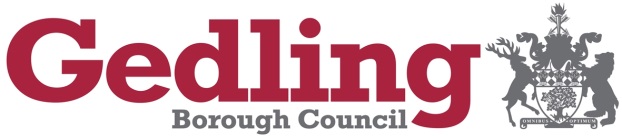 Community Infrastructure Levy (CIL) Non-Parish FundingLocal Infrastructure Schedule, Project Assessment and Proposed Funding AllocationsPublic Consultation – 29th January 2019 to 26th February 2019We are inviting you to have your say on whether you agree, or disagree, with how we propose to use the CIL Non-Parish Neighbourhood Funding.  Your comments will be considered as we prepare our final recommendations, before a final decision is made by Cabinet in March 2019.To comment, we recommend that you read the ‘Community Infrastructure Levy (CIL) Non-Parish Funding Local Infrastructure Schedule, Project Assessment and Proposed Funding Allocations’ document, which sets out the projects and the assessments.  This document and associated consultation documents can be viewed at www.gedling.gov.uk/NoParishCILNeighbourhoodFunding. Please complete and return this comments form by 5pm Tuesday 26th February 2019, we cannot accept any anonymous comments.Please return all responses by 26th February 2019 Post: CIL Officer, Civic Centre, Arnot Hill Park, Arnold, Nottingham, NG5 6LUE-mail: cil@gedling.gov.ukCommunity Infrastructure Levy (CIL) Non-Parish FundingLocal Infrastructure Schedule, Project Assessment and Proposed Funding AllocationsPublic Consultation – 29th January 2019 to 26th February 2019We are inviting you to have your say on whether you agree, or disagree, with how we propose to use the CIL Non-Parish Neighbourhood Funding.  Your comments will be considered as we prepare our final recommendations, before a final decision is made by Cabinet in March 2019.To comment, we recommend that you read the ‘Community Infrastructure Levy (CIL) Non-Parish Funding Local Infrastructure Schedule, Project Assessment and Proposed Funding Allocations’ document, which sets out the projects and the assessments.  This document and associated consultation documents can be viewed at www.gedling.gov.uk/NoParishCILNeighbourhoodFunding. Please complete and return this comments form by 5pm Tuesday 26th February 2019, we cannot accept any anonymous comments.Please return all responses by 26th February 2019 Post: CIL Officer, Civic Centre, Arnot Hill Park, Arnold, Nottingham, NG5 6LUE-mail: cil@gedling.gov.ukName:Address:Email:Phone:Do wish to be kept informed of CIL? (Yes/No)Do you agree with the projects selected for CIL Neighbourhood Funding in the Non-Parish Areas of Gedling? (Consider justification provided in assessments and how project meets the criteria in Regulation 59F of the CIL Regulations 2010, as amended. (Please attach additional pages if required)Do you agree with the projects selected for CIL Neighbourhood Funding in the Non-Parish Areas of Gedling? (Consider justification provided in assessments and how project meets the criteria in Regulation 59F of the CIL Regulations 2010, as amended. (Please attach additional pages if required)Are there any other projects on the Local Infrastructure Schedule that have been considered that you think should have been allocated funding? (Consider justification provided in assessments and how project meets the criteria in Regulation 59F of the CIL Regulations 2010, as amended. (Please attach additional pages if required)Are there any other projects on the Local Infrastructure Schedule that have been considered that you think should have been allocated funding? (Consider justification provided in assessments and how project meets the criteria in Regulation 59F of the CIL Regulations 2010, as amended. (Please attach additional pages if required)If there are any other infrastructure schemes that you consider could be included on the Infrastructure Delivery Schedule for assessment for funding in 2019/20 and beyond, please submit a nomination via http://www.gedling.gov.uk/noparishcilneighbourhoodfunding/.If there are any other infrastructure schemes that you consider could be included on the Infrastructure Delivery Schedule for assessment for funding in 2019/20 and beyond, please submit a nomination via http://www.gedling.gov.uk/noparishcilneighbourhoodfunding/.Thank you for your comments.If you have any questions please phone 0115 901 3731 or email CIL@gedling.gov.uk.  Further information is available at www.gedling.gov.uk/CIL or http://www.gedling.gov.uk/noparishcilneighbourhoodfunding/Please return all responses by 5pm Tuesday 26th February 2019Post: CIL Officer, Civic Centre, Arnot Hill Park, Arnold, Nottingham, NG5 6LUE-mail: cil@gedling.gov.ukThank you for your comments.If you have any questions please phone 0115 901 3731 or email CIL@gedling.gov.uk.  Further information is available at www.gedling.gov.uk/CIL or http://www.gedling.gov.uk/noparishcilneighbourhoodfunding/Please return all responses by 5pm Tuesday 26th February 2019Post: CIL Officer, Civic Centre, Arnot Hill Park, Arnold, Nottingham, NG5 6LUE-mail: cil@gedling.gov.uk